ЗАКЛЮЧЕНИЕо результатах публичных слушаний по вопросу изменения вида разрешенногоиспользования земельного участка.Публичные слушания назначены Постановлением администрации городского округа «город Дербент»Дата проведения: 05.06.2017 годаВремя проведения: с 14 ч. 00 мин. до 14 ч.ЗО минутМесто проведения: МКУ «Управление земельных и имущественных отношений» ЕО «город Дербент»Количество участников: 3 человека.В результате обсуждения принято решение:1)Изменить вид разрешенного использования земельных участков общей
площадью 2227 кв.м., с кадастровым номером 05:42:000082:2411, расположенного
по адресу: Россия, респ.Дагестан, г.Дербент, ул. Вавилова, из вида «под
сельскохозяйственное использование » на другой вид разрешенного использования
«многоэтажная жилая застройка » код 2.6Представить протокол публичных слушаний, предложения, поступившие в
ходе их проведения, в администрацию ЕО «город Дербент».Опубликовать результаты публичных слушаний в средствах массовойинформации.Председатель комиссии:Секретарь комиссии: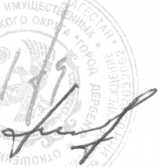 